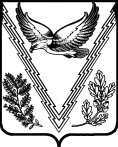 СОВЕТ ТВЕРСКОГО СЕЛЬСКОГО ПОСЕЛЕНИЯАПШЕРОНСКОГО РАЙОНАРЕШЕНИЕот 10 ноября 2021 года                                                                              № 72станица ТверскаяОб утверждении Положения о бюджетном процессе в Тверском сельском поселении Апшеронского районаВ соответствии с Федеральным законом от 06 октября 2003 года № 131-ФЗ «Об общих принципах организации местного самоуправления в Российской Федерации», согласно изменениям Бюджетного Кодекса Российской Федерации, руководствуясь Уставом Тверского сельского поселения Апшеронского района Совет Тверского сельского поселения Апшеронского района р е ш и л:        1. Утвердить Положение о бюджетном процессе в Тверском сельском поселении Апшеронского района согласно приложению.        2. Решение Совета Тверского сельского поселения Апшеронского района от 20 мая 2020 года № 34 «Об утверждении Положения о бюджетном процессе в Тверском сельском поселении Апшеронского района» признать утратившим силу.3. Эксперту администрации Тверского сельского поселения Апшеронского района (Триполец Р.А.) разместить настоящее решение на официальном сайте администрации Тверского сельского поселения Апшеронского района в информационно-телекоммуникационной сети «Интернет».        4. Контроль за исполнением настоящего решения оставляю за собой.        5. Настоящее решение вступает в силу со дня его подписания.Глава Тверского сельского поселенияАпшеронского района								С.О. Гончаров ПРИЛОЖЕНИЕУТВЕРЖДЕНОрешением СоветаТверского сельского поселения Апшеронского районаот ___________2021 года  №___Положениео бюджетном процессе в Тверском сельском поселении Апшеронского районаГлава 1. Общие положения1. Предмет регулирования настоящего Положения   Настоящее Положение регулирует отношения, возникающие между субъектами бюджетных правоотношений в процессе составления и рассмотрения проекта бюджета Тверского сельского поселения Апшеронского района (далее – бюджет поселения), утверждения и исполнения бюджета поселения, а также контроля за его исполнением, составления, внешней проверки, рассмотрения и утверждения бюджетной отчетности, в части, неурегулированной Бюджетным кодексом Российской Федерации.2. Правовая основа бюджетного процесса в Тверском сельском поселении Апшеронского района   Правовую основу бюджетного процесса в Тверском сельском поселении Апшеронского района составляют Конституция Российской Федерации, Бюджетный кодекс Российской Федерации, федеральные законы и иные нормативные правовые акты Российской Федерации, Краснодарского края, Устав Тверского сельского поселения Апшеронского района, настоящее Положение и иные муниципальные правовые акты Тверского сельского поселения Апшеронского района, регулирующие бюджетные правоотношения.3. Основные этапы бюджетного процесса в Тверском сельском поселении Апшеронского районаБюджетный процесс в Тверском сельском поселении Апшеронского района включает следующие этапы:составление проекта бюджета Тверского сельского поселения Апшеронского района;рассмотрение и утверждение бюджета Тверского сельского поселения Апшеронского района;исполнение бюджета Тверского сельского поселения Апшеронского района;осуществление муниципального финансового контроля.Глава 2. Участники бюджетного процесса Тверского сельского поселения Апшеронского района4. Участники бюджетного процесса, обладающие бюджетными полномочиями на уровне поселенияУчастниками бюджетного процесса, обладающими бюджетными полномочиями на уровне поселения, являются:глава Тверского сельского поселения Апшеронского района;Совет Тверского сельского поселения Апшеронского района;администрация Тверского сельского поселения Апшеронского района;главные распорядители (распорядители) средств бюджета поселения; главные администраторы (администраторы) доходов бюджета поселения;главные администраторы (администраторы) источников финансирования дефицита бюджета поселения;получатели бюджетных средств.5. Бюджетные полномочия участников бюджетного процесса5.1. К бюджетным полномочиям главы Тверского сельского поселения Апшеронского района относятся:1) внесение на рассмотрение Совета Тверского сельского поселения Апшеронского района проекта бюджета поселения с необходимыми документами и материалами, отчета об исполнении бюджета поселения;2) определение должностных лиц, уполномоченных представлять проекты решений о бюджете поселения, о внесении изменений в решения о бюджете поселения, об исполнении бюджета поселения, проекты других решений Совета Тверского сельского поселения Апшеронского района, регулирующих бюджетные правоотношения в Тверском сельском поселении Апшеронского района, при их рассмотрении в Совете Тверского сельского поселения Апшеронского района;3) осуществление иных бюджетных полномочий в соответствии с Бюджетным кодексом Российской Федерации и иными муниципальными правовыми актами, регулирующими бюджетные правоотношения.5.2. К бюджетным полномочиям Совета Тверского сельского поселения Апшеронского района относятся:1) рассмотрение и утверждение бюджета поселения и отчета о его исполнении;2) осуществление контроля в ходе рассмотрения отдельных вопросов исполнения бюджета поселения на своих заседаниях, заседаниях постоянных комиссий, в ходе проводимых Советом Тверского сельского поселения Апшеронского района слушаний и в связи с депутатскими запросами;3) формирование и определение правового статуса органа внешнего муниципального финансового контроля;4) установление порядка рассмотрения проекта решения о бюджете поселения и его утверждения; 5) установление порядка представления, рассмотрения и утверждения годового отчета об исполнении бюджета поселения;6) установление расходных обязательств Тверского сельского поселения Апшеронского района, возникающих в результате принятия муниципальных правовых актов по вопросам местного значения и иными вопросам, которые в соответствии с федеральным законами вправе решать Совет Тверского       сельского поселения Апшеронского района, а также заключения от имени Тверского сельского поселения Апшеронского района договоров (соглашений) по данным вопросам;7) осуществление иных бюджетных полномочий в соответствии с Бюджетным кодексом Российской Федерации, федеральными законами, иными нормативными правовыми актами Российской Федерации, уставом Тверского сельского поселения Апшеронского района.5.3. К бюджетным полномочиям администрации Тверского сельского поселения Апшеронского района относятся:1) установление порядка составления проекта бюджета поселения;2) обеспечение составления проекта бюджета поселения и среднесрочного финансового плана;3) внесение проекта бюджета поселения с необходимыми документами и материалами на утверждение Совета Тверского сельского поселения Апшеронского района;4) обеспечение исполнения бюджета поселения и составление бюджетной отчетности;5) утверждение отчета об исполнении бюджета поселения за первый квартал, полугодие и девять месяцев текущего финансового года и его направление в Совет Тверского сельского поселения Апшеронского района и орган внешнего муниципального финансового контроля;6) представление годового отчета об исполнении бюджета поселения на утверждение Совета Тверского сельского поселения Апшеронского района;7) обеспечение управления муниципальным долгом Тверского сельского поселения Апшеронского района;8) установление расходных обязательств Тверского сельского поселения Апшеронского района, возникающих в результате:- принятия муниципальных нормативных правовых актов по вопросам местного значения и иным вопросам, которые в соответствии с федеральными законами вправе решать администрация Тверского сельского поселения Апшеронского района, а также заключения от имени Тверского сельского поселения Апшеронского района договоров (соглашений) по данным вопросам;- принятия муниципальных нормативных правовых актов при осуществлении органами местного самоуправления переданных им отдельных государственных полномочий;9) осуществление муниципальных заимствований от имени Тверского сельского поселения Апшеронского района;10) предоставление от имени Тверского сельского поселения Апшеронского района муниципальных гарантий Тверского сельского поселения Апшеронского района;11) представление Тверского сельского поселения Апшеронского района в договорах о предоставлении бюджетных кредитов, а также в правоотношениях, возникших в связи с их заключением;12) установление перечня документов, представляемых принципалом для предоставления муниципальной гарантии Тверского сельского поселения Апшеронского района, а также порядка определения при предоставлении муниципальной гарантии Тверского сельского поселения Апшеронского района минимального объема (суммы) обеспечения исполнения обязательств принципала по удовлетворению регрессного требования гаранта к принципалу по муниципальной гарантии в зависимости от степени удовлетворенности финансового состояния принципала;13) осуществление анализа финансового состояния принципала проверки достаточности, надежности и ликвидности обеспечения, предоставляемого в соответствии с абзацем третьим пункта 1.1 статьи 115.2 Бюджетного кодекса Российской Федерации, при предоставлении муниципальной гарантии, а также мониторинга финансового состояния принципала, контроля за достаточностью, надежностью и ликвидностью предоставленного обеспечения после предоставления муниципальной гарантии в соответствии с муниципальными правовыми актами администрации Тверского сельского поселения Апшеронского района;14) установление, детализация и определение порядка применения бюджетной классификации Российской Федерации в части, относящейся к бюджету поселения;15) осуществление иных бюджетных полномочий, определенных Бюджетным кодексом Российской Федерации и принимаемыми в соответствии с ним муниципальными правовыми актами, регулирующими бюджетные правоотношения.5.4. Бюджетные полномочия отдельных участников бюджетного процесса Бюджетные полномочия главных распорядителей, получателей средств бюджета поселения, главных администраторов (администраторов) доходов бюджета поселения, главных администраторов (администраторов) источников финансирования дефицита бюджета поселения определяются Бюджетным кодексом Российской федерации и принимаемыми в соответствии с ним иными муниципальными правовыми актами, регулирующими бюджетные правоотношения.Глава 3. Доходы бюджета6. Доходы бюджета Тверского сельского поселения Апшеронского районаДоходы бюджета Тверского сельского поселения Апшеронского района формируются за счет налоговых и неналоговых видов доходов, а также за счет безвозмездных поступлений, подлежащих зачислению в бюджет Тверского сельского поселения Апшеронского района в соответствии с бюджетным законодательством Российской Федерации, законодательством о налогах и сборах и законодательством об иных обязательных платежах.Глава 4. Расходы бюджета7. Общие положения о расходах бюджетаТверского сельского поселения Апшеронского района7.1. Формирование расходов бюджета поселения осуществляется в соответствии с расходными обязательствами, обусловленными установленным законодательством Российской Федерации разграничением полномочий федеральных органов государственной власти, органов государственной власти субъектов Российской Федерации и органов местного самоуправления, исполнение которых согласно законодательству Российской Федерации, договорам и соглашениям должно происходить в очередном финансовом году  за счет средств бюджета поселения.7.2. Финансовое обеспечение отдельных государственных полномочий, переданных органам местного самоуправления, осуществляется только за счет предоставляемых бюджету поселения субвенций из соответствующих бюджетов (как предусмотрено в Уставе поселения).8. Капитальные вложения в объекты муниципальной собственности8.1. Бюджетные ассигнования на осуществление капитальных вложений за счет средств бюджета поселения в объекты муниципальной собственности Тверского сельского поселения Апшеронского района предусматриваются в соответствии с муниципальными программами и иными муниципальными правовыми актами Тверского сельского поселения Апшеронского района.8.2. Бюджетные ассигнования на осуществление бюджетных инвестиций в форме капитальных вложений в объекты муниципальной собственности Тверского сельского поселения Апшеронского района и предоставление муниципальным унитарным предприятиям Тверского сельского поселения Апшеронского района субсидий на осуществление капитальных вложений в объекты капитального строительства муниципальной собственности или приобретение объектов недвижимого имущества в муниципальную собственность отражаются в решении о бюджете поселения и сводной бюджетной росписи бюджета поселения суммарно в соответствии с бюджетной классификацией Российской Федерации.8.3. Бюджетные инвестиции юридическим лицам, не являющимся муниципальными учреждениями Тверского сельского поселения Апшеронского района и муниципальными унитарными предприятиями Тверского сельского поселения Апшеронского района, в объекты капитального строительства находящиеся в собственности указанных юридических лиц, и (или) на приобретение ими объектов недвижимого имущества за счет средств бюджета поселения утверждаются решением о бюджете поселения путем включения в данное решение текстовой статьи с указанием юридического лица, объема и цели выделяемых бюджетных ассигнований.9. Резервный фонд администрации Тверского сельского поселения Апшеронского района9.1. В расходной части бюджета поселения предусматривается создание резервного фонда администрации Тверского сельского поселения Апшеронского района.9.2. Размер резервного фонда администрации Тверского сельского поселения Апшеронского района устанавливается решением о бюджете поселения и не может превышать нормы, установленные Бюджетным кодексом Российской Федерации.9.3. Отчет об использовании бюджетных ассигнований резервного фонда администрации Тверского сельского поселения Апшеронского района прилагается к годовому отчету об исполнении бюджета поселения.10. Использование остатков средств бюджета поселенияОстатки средств бюджета поселения на начало текущего финансового года:в объеме бюджетных ассигнований муниципального дорожного фонда, не использованных в отчетном финансовом году, направляются на увеличение в текущем финансовом году бюджетных ассигнований муниципального дорожного фонда, а также в полном объеме могут направляться в текущем финансовом году на покрытие временных кассовых разрывов и на увеличение бюджетных ассигнований на оплату заключенных от имени Тверского сельского поселения Апшеронского района муниципальных контрактов на поставку товаров, выполнение работ, оказание услуг, подлежавших в соответствии с условиями этих муниципальных контрактов оплате в отчетном финансовом году, бюджетных ассигнований на предоставление субсидий юридическим лицам, предоставление которых в отчетном финансовом году осуществлялось в пределах суммы, необходимой для оплаты денежных обязательств получателей субсидий, источником финансового обеспечения которых являлись указанные субсидии, в объеме, не превышающем сумму остатка неиспользованных бюджетных ассигнований на указанные цели, в случаях, предусмотренных решением Совета Тверского сельского поселения Апшеронского района о бюджете поселения;в объеме превышения общей суммы заимствований Тверского сельского поселения Апшеронского района над общей суммой средств, направленных на финансирование дефицита бюджета поселения, и объемов погашения долговых обязательств Тверского сельского поселения Апшеронского района по итогам отчетного финансового года направляются в текущем финансовом году на осуществление выплат, сокращающих долговые обязательства Тверского сельского поселения Апшеронского района.Глава 5. Составление проекта бюджета поселения11. Основы составления проекта бюджета поселения11.1. Проект бюджета поселения составляется в порядке и в сроки, установленные администрацией Тверского сельского поселения Апшеронского района, в соответствии с положениями Бюджетного кодекса Российской Федерации и настоящим положением.11.2. Проект бюджета поселения составляется и утверждается сроком на один год.11.3. Составление проекта бюджета поселения основывается на:положениях послания Президента Российской Федерации Федеральному Собранию Российской Федерации, определяющих бюджетную политику (требования к бюджетной политике) в Российской Федерации;основных направлениях бюджетной и налоговой политики Тверского сельского поселения Апшеронского района;прогнозе социально-экономического развития Тверского сельского поселения Апшеронского района;бюджетном прогнозе (проекте бюджетного прогноза, проекте изменений бюджетного прогноза) на долгосрочный период, в случае, если представительный орган Тверского сельского поселения Апшеронского района принял решение о его формировании;муниципальных программах (проектах муниципальных программ, проектах изменений указанных программ) Тверского сельского поселения Апшеронского района.11.4. Для составления проекта бюджета поселения необходимы сведения о:предполагаемых объемах финансовой помощи, предоставляемой из бюджетов других уровней бюджетной системы Российской Федерации;видах и объемах расходов, передаваемых с других уровней бюджетной системы Российской Федерации;нормативах финансовых затрат на оказание муниципальных услуг физическим и (или) юридическим лицам.11.5. Решение о начале работы над составлением проекта бюджета поселения на очередной финансовый год принимается администрацией Тверского сельского поселения Апшеронского района в форме постановления, регламентирующего сроки и процедуру разработки проекта бюджета поселения на очередной финансовый год, порядок работы над иными документами и материалами, обязательными для направления в Совет Тверского сельского поселения Апшеронского района одновременно с проектом бюджета поселения.11.6. Решением о бюджете поселения утверждаются:1) основные характеристики бюджета поселения (общий объем доходов, общий объем расходов, дефицит (профицит) бюджета);    2) перечень главных распорядителей средств бюджета, перечень разделов, подразделов, целевых статей (муниципальных программ и непрограммных направлений деятельности), групп видов расходов классификации расходов бюджетов в составе ведомственной структуры расходов бюджета;3) объем поступлений доходов в бюджет Тверского сельского поселения Апшеронского района по кодам видов (подвидов) доходов;4) распределение бюджетных ассигнований по разделам и подразделам классификации расходов бюджетов;5) распределение бюджетных ассигнований по целевым статьям (муниципальным программам Тверского сельского поселения Апшеронского района и непрограммным направлениям деятельности), группам видов расходов классификации расходов бюджетов;6) ведомственная структура расходов бюджета Тверского сельского поселения Апшеронского района;7) общий объем бюджетных ассигнований, направляемых на исполнение публичных нормативных обязательств;    8) размер резервного фонда администрации Тверского сельского поселения Апшеронского района;9) объем межбюджетных трансфертов, получаемых из других бюджетов и (или) предоставляемых другим бюджетам бюджетной системы Российской Федерации;10) источники финансирования дефицита бюджета Тверского сельского поселения Апшеронского района, перечень статей источников финансирования дефицитов бюджетов;11) верхний предел муниципального внутреннего долга Тверского сельского поселения Апшеронского района по состоянию на 1 января года, следующего за очередным финансовым годом, с указанием, в том числе верхнего предела долга по муниципальным гарантиям Тверского сельского поселения Апшеронского района в валюте Российской Федерации;12) программа муниципальных внутренних заимствований Тверского сельского поселения Апшеронского района на очередной финансовый год;13) программа муниципальных внешних заимствований Тверского сельского поселения Апшеронского района на очередной финансовый год;14) программа муниципальных гарантий Тверского сельского поселения Апшеронского района в валюте Российской Федерации на очередной финансовый год;     15) программа муниципальных гарантий Тверского сельского поселения Апшеронского района в иностранной валюте на очередной финансовый год;    16) объем расходов на обслуживание муниципального долга Тверского сельского поселения Апшеронского района;    17) иные показатели бюджета поселения.11.7. Одновременно с составлением проекта бюджета Тверского сельского поселения Апшеронского района разрабатывается среднесрочный финансовый план Тверского сельского поселения Апшеронского района.12. Муниципальные программы    Муниципальные программы утверждаются муниципальным правовым актом администрации Тверского сельского поселения Апшеронского района. Порядок принятия решения о разработке, формирования, реализации и оценки эффективности реализации муниципальных программ устанавливается муниципальным правовым актом администрации Тверского сельского поселения Апшеронского района.Глава 6. Рассмотрение и утверждение решения о бюджете поселения и внесение в него изменений 13. Внесение проекта решения о бюджете поселения на рассмотрение Совета Тверского сельского поселения Апшеронского района13.1. Глава Тверского сельского поселения Апшеронского района вносит проект решения о бюджете поселения на очередной финансовый год на рассмотрение Совета Тверского сельского поселения Апшеронского района не позднее 15 ноября текущего финансового года.13.2. Одновременно с проектом решения о бюджете поселения в Совет Тверского сельского поселения Апшеронского района представляются:1) основные направления бюджетной и налоговой политики Тверского сельского поселения Апшеронского района; 2) предварительные итоги социально-экономического развития Тверского сельского поселения Апшеронского района за истекший период текущего финансового года и ожидаемые итоги социально-экономического развития Тверского сельского поселения Апшеронского района за текущий финансовый год;3) прогноз социально-экономического развития Тверского сельского поселения Апшеронского района;4) среднесрочный финансовый план Тверского сельского поселения Апшеронского района;5) пояснительная записка к проекту бюджета поселения;6) верхний предел муниципального внутреннего долга Тверского сельского поселения на 1 января года, следующего за очередным финансовым годом;7) оценка ожидаемого исполнения бюджета Тверского сельского поселения Апшеронского района на текущий финансовый год;    8) предложенный представительным органом проект бюджетной сметы, представляемый в случае возникновения разногласий с финансовым органом в отношении указанной бюджетной сметы;9) паспорта муниципальных программ Тверского сельского поселения Апшеронского района (проекты изменений в указанные паспорта);    10) бюджетный прогноз (проект бюджетного прогноза, проект изменений бюджетного прогноза) на долгосрочный период, в случае, если представительный орган Тверского сельского поселения Апшеронского района принял решение о его формировании;11) реестр источников доходов бюджета Тверского сельского поселения Апшеронского района.14. Организация рассмотрения проекта решения о бюджете поселения в Совете Тверского сельского поселения Апшеронского района14.1. Совет Тверского сельского поселения Апшеронского района рассматривает проект решения о бюджете поселения в одном чтении.14.2. Комиссия Совета Тверского сельского поселения Апшеронского района, ответственная за рассмотрение бюджета (далее – комиссия по бюджету), организует процесс рассмотрения проекта решения о бюджете поселения в соответствии с регламентом работы Совета Тверского сельского поселения Апшеронского района, утвержденным решением Совета Тверского сельского Апшеронского района.15. Предварительное рассмотрение проекта решения о бюджете поселения   15.1. Проект решения о бюджете поселения вместе с соответствующими документами и материалами после регистрации в Совете Тверского сельского поселения Апшеронского района направляется председателем Совета Тверского сельского поселения Апшеронского района в комиссию по бюджету для подготовки заключения о соответствии представленного проекта требованиям пунктов 11 и 13 настоящего Положения.15.2. На основании заключения комиссии по бюджету председатель Совета Тверского сельского поселения Апшеронского района принимает решение о принятии проекта решения о бюджете поселения к рассмотрению Советом Тверского сельского поселения Апшеронского района либо возвращении в администрацию Тверского сельского поселения Апшеронского района на доработку.Указанный проект решения подлежит возвращению на доработку в администрацию Тверского сельского поселения Апшеронского района, если состав представленных документов и материалов не соответствует требованиям пункта 11 и пункта 13 настоящего Положения.В случае возвращения проекта решения о бюджете поселения в администрацию Тверского сельского поселения Апшеронского района на доработку, доработанный проект решения со всеми необходимыми документами и материалами должен быть представлен в Совет Тверского сельского поселения Апшеронского района администрацией Тверского сельского поселения Апшеронского района в десятидневный срок и рассмотрен Советом Тверского сельского поселения Апшеронского района в установленном настоящим Положением порядке.15.3. Проект решения о бюджете поселения в течение 3 дней после принятия его к рассмотрению Советом Тверского сельского поселения Апшеронского района направляется председателем Совета Тверского сельского поселения Апшеронского района для предварительного рассмотрения депутатам Совета Тверского сельского поселения Апшеронского района, в комиссии Тверского сельского поселения Апшеронского района и прокуратуру, которые в течение 15 дней со дня его получения рассматривают проект решения о бюджете поселения и направляют свои предложения и замечания в комиссию по бюджету.Одновременно проект решения о бюджете поселения с пакетом документов, предусмотренных пунктом 13 настоящего Положения, направляется в Контрольно-счетную палату муниципального образования Апшеронский район для подготовки заключения в вышеуказанный срок.15.4. Комиссия по бюджету после поступления замечаний и предложений рассматривает проект решения о бюджете поселения с учетом предложений депутатов, комиссий, а также заключения Контрольно-счетной палаты муниципального образования Апшеронский район и направляет решение со своими предложениями в администрацию Тверского сельского поселения Апшеронского района.15.5. Не позднее 5 дней до принятия проекта решения о бюджете поселения глава Тверского сельского поселения Апшеронского района может вносить в него изменения по результатам обсуждения и информировать о них депутатов, комиссии Совета Тверского сельского поселения Апшеронского района, Контрольно-счетную палату муниципального образования Апшеронский район.16. Публичные слушания по проекту бюджета поселенияПубличные слушания по проекту бюджета поселения проводятся администрацией Тверского сельского поселения Апшеронского района в целях реализации принципа прозрачности (открытости) бюджетной системы Российской Федерации, информирования и учета мнения населения Тверского сельского поселения Апшеронского района о бюджетной и налоговой политике Тверского сельского поселения Апшеронского района и о параметрах бюджета поселения на очередной финансовый год.Публичные слушания по проекту бюджета поселения на очередной финансовый год проводятся администрацией Тверского сельского поселения Апшеронского района до рассмотрения указанного проекта Советом Тверского сельского поселения Апшеронского района, в порядке, установленном решением Совета Тверского сельского поселения Апшеронского района.17. Порядок рассмотрения проекта решения о бюджете поселения17.1. Проект решения о бюджете поселения со дня внесения его в Совет Тверского сельского поселения Апшеронского района рассматривается в течение 30 дней в одном чтении.При рассмотрении проекта решения о бюджете поселения Совет Тверского сельского поселения Апшеронского района рассматривает прогноз социально-экономического развития Тверского сельского поселения Апшеронского района, основные направления бюджетной и налоговой политики Тверского сельского поселения Апшеронского района, основные принципы взаимоотношений бюджета поселения с краевым бюджетом и бюджетом муниципального образования Апшеронский район, а также следующие характеристики бюджета поселения:прогнозируемый в очередном финансовом году объем доходов бюджета поселения; общий объем расходов бюджета поселения в очередном финансовом году;верхний предел муниципального внутреннего долга Тверского сельского поселения Апшеронского района по состоянию на 1 января года, следующего за очередным финансовым годом, с указанием в том числе верхнего предела долга по муниципальным гарантиям;размер резервного фонда администрации Тверского сельского поселения Апшеронского района;     дефицит (профицит) бюджета поселения;доходы бюджета на очередной финансовый год по кодам видов (подвидов) доходов бюджета;распределение бюджетных ассигнований по разделам и подразделам классификации расходов бюджетов;распределение бюджетных ассигнований по целевым статьям (муниципальным программам Тверского сельского поселения Апшеронского района и непрограммным направлениям деятельности), группам видов расходов классификации расходов бюджетов;ведомственная структура расходов бюджета Тверского сельского поселения Апшеронского района;программа муниципальных внутренних заимствований Тверского сельского поселения Апшеронского района на очередной финансовый год;программа муниципальных внешних заимствований Тверского сельского поселения Апшеронского района на очередной финансовый год;программа муниципальных гарантий Тверского сельского поселения Апшеронского района в валюте Российской Федерации на очередной финансовый год;  программа муниципальных гарантий Тверского сельского поселения Апшеронского района в иностранной валюте на очередной финансовый год;текстовые статьи, приложения, другие показатели проекта решения о бюджете поселения;15) перечень муниципальных правовых актов Тверского сельского поселения Апшеронского района, действие которых отменяется или приостанавливается на очередной финансовый год в связи с тем, что бюджетом поселения не предусмотрены средства на их реализацию.17.2. При рассмотрении проекта решения о бюджете поселения Совет Тверского сельского поселения Апшеронского района заслушивает доклад главы Тверского сельского поселения Апшеронского района или уполномоченного им лица, содоклад председателя комиссии по бюджету, и принимает решение о принятии или отклонении проекта решения о бюджете поселения.17.3. Принятое решение о бюджете поселения направляется Советом Тверского сельского поселения Апшеронского района в течение 3 дней со дня принятия главе Тверского сельского поселения Апшеронского района для подписания и опубликования.Решение о бюджете поселения подлежит официальному опубликованию не позднее десяти дней после его подписания в установленном порядке.Решение о бюджете поселения вступает в силу с 1 января очередного финансового года.17.4. В случае отклонения проекта решения о бюджете поселения создается согласительная комиссия, в состав которой на паритетных началах включаются депутаты Совета Тверского сельского поселения Апшеронского района и лица, предложенные главой Тверского сельского поселения, – по тричеловека с каждой стороны. Регламент работы согласительной комиссии и ее персональный состав утверждаются Советом Тверского сельского поселения Апшеронского района.Согласительная комиссия в течение 5 дней дорабатывает проект решения о бюджете поселения для повторного внесения его на рассмотрение Совета Тверского сельского поселения Апшеронского района для его принятия.Решение согласительной комиссии принимается голосованием членов согласительной комиссии. Решение считается согласованным, если за него проголосовало большинство членов согласительной комиссии. По окончании работы согласительная комиссия выносит на рассмотрение Совета Тверского сельского поселения Апшеронского района согласованные основные характеристики бюджета поселения. Позиции, по которым стороны не выработали согласованного решения, вносятся на рассмотрение Совета Тверского сельского поселения Апшеронского района.18. Временное управление бюджетом18.1. Если решение о бюджете поселения не вступило в силу с начала текущего финансового года временное управление бюджетом осуществляется в порядке, установленном статьей 190 Бюджетного кодекса Российской Федерации.18.2. Внесение изменений в решение о бюджете поселения по окончании периода временного управления бюджетом поселения производится в порядке, установленном статьей 191 Бюджетного кодекса Российской Федерации.19. Порядок внесения изменений в решение о бюджете поселения на очередной финансовый год19.1. Администрация Тверского сельского поселения Апшеронского района осуществляет непосредственно разработку проекта решения Совета Тверского сельского поселения Апшеронского района о внесении изменений в решение Совета Тверского сельского поселения Апшеронского района о бюджете поселения, а глава Тверского сельского поселения вносит на рассмотрение в Совет Тверского сельского поселения Апшеронского района данный проект решения.19.2. Одновременно с проектом указанного решения в Совет Тверского сельского поселения Апшеронского района представляется пояснительная записка с обоснованием предлагаемых изменений.19.3. Проект решения о внесении изменений в решение о бюджете поселения рассматривается в порядке, определенном регламентом работы Совета Тверского сельского поселения Апшеронского района.При рассмотрении Советом Тверского сельского поселения Апшеронского района проекта решения Совета Тверского сельского поселения Апшеронского района о внесении изменений в решение Совета Тверского сельского поселения Апшеронского района о бюджете поселения на очередной финансовый год заслушивается доклад главы Тверского сельского поселения Апшеронского района или уполномоченного им лица о вносимых изменениях в бюджете поселения.Принятое решение о внесении изменений в решение Совета Тверского сельского поселения Апшеронского района о бюджете поселения на очередной финансовый год направляется Советом Тверского сельского поселения Апшеронского района в течение 3 дней со дня принятия главе Тверского сельского поселения Апшеронского района для подписания и опубликования.Глава 7. Исполнение бюджета поселения20. Основы исполнения бюджета поселенияИсполнение бюджета поселения обеспечивается администрацией Тверского сельского поселения Апшеронского района.Организация исполнения бюджета возлагается на администрацию Тверского сельского поселения Апшеронского района. Исполнение бюджета организуется на основе сводной бюджетной росписи бюджета поселения и кассового плана в порядке, установленном администрацией Тверского сельского поселения Апшеронского района.Бюджет исполняется на основе единства кассы и подведомственности расходов.Казначейское обслуживание исполнения бюджета поселения осуществляется через единый счет бюджета, открытый в Федеральном казначействе.По соглашению с администрацией муниципального образования Апшеронский район отдельные функции администрации Тверского сельского поселения Апшеронского района по организации исполнения бюджета поселения могут быть переданы Финансовому управлению администрации муниципального образования Апшеронский район.Исполнение бюджета поселения по доходам предусматривает:1) зачисление на единый счет бюджета доходов от распределения налогов, сборов и иных поступлений в бюджетную систему Российской Федерации, распределяемых по нормативам, действующим в текущем финансовом году, установленным Бюджетным кодексом Российской Федерации, решением о бюджете, законами субъектов Российской Федерации и муниципальными правовыми актами, принятыми в соответствии с положениями Бюджетного кодекса Российской Федерации, со счетов органов Федерального казначейства и иных поступлений в бюджет;2) перечисление излишне распределенных сумм, возврат излишне уплаченных или излишне взысканных сумм, а также сумм процентов за несвоевременное осуществление такого возврата и процентов, начисленных на излишне взысканные суммы;3) зачет излишне уплаченных или излишне взысканных сумм в соответствии с законодательством Российской Федерации;4) уточнение администратором доходов бюджета платежей в бюджеты бюджетной системы Российской Федерации;5) перечисление Федеральным казначейством излишне распределенных сумм, средств, необходимых для осуществления возврата (зачета, уточнения) излишне уплаченных или излишне взысканных сумм налогов, сборов и иных платежей, а также сумм процентов за несвоевременное осуществление такого возврата и процентов, начисленных на излишне взысканные суммы, с единого счета бюджета поселения на соответствующий казначейский счет для осуществления отражения операций по учету и распределению поступлений между бюджетами бюджетной системы Российской Федерации, в порядке, установленном Министерством финансов Российской Федерации.Исполнение бюджета поселения по расходам осуществляется в порядке, установленном финансовым органом администрации муниципального образования Апшеронский район, с соблюдением требований Бюджетного кодекса Российской Федерации.Получатель средств бюджета поселения принимает бюджетные обязательства в пределах доведенных до него лимитов бюджетных обязательств.Получатель средств бюджета поселения принимает бюджетные обязательства путем заключения муниципальных контрактов, иных договоров с физическими и юридическими лицами, индивидуальными предпринимателями или в соответствии с законом, иным правовым актом, соглашением.Оплата денежных обязательств (за исключением денежных обязательств по публичным нормативным обязательствам) осуществляется в пределах доведенных до получателя средств бюджета поселения лимитов бюджетных обязательств.Оплата денежных обязательств по публичным нормативным обязательствам может осуществляться в пределах доведенных до получателя бюджетных средств бюджетных ассигнований.Подтверждение исполнения денежных обязательств осуществляется на основании распоряжений, подтверждающих списание денежных средств с единого счета бюджета поселения в пользу физических или юридических лиц, бюджетов бюджетной системы Российской Федерации, а также проверки иных документов, подтверждающих проведение неденежных операций по исполнению денежных обязательств получателей средств бюджета поселения.В случае и порядке, установленных органом, осуществляющим функции по организации исполнения бюджета поселения, при организации исполнения бюджета поселения по расходам предусматривается утверждение и доведение до главных распорядителей и получателей средств бюджета поселения предельного объема оплаты денежных обязательств в соответствующем периоде текущего финансового года (предельные объемы финансирования).Исполнение бюджета поселения по источникам финансирования дефицита бюджета Тверского сельского поселения Апшеронского района осуществляется главными администраторами (администраторами) источников финансирования дефицита бюджета поселения в соответствии со сводной бюджетной росписью, за исключением операций по управлению остатками средств на едином счете бюджета поселения, в порядке, установленном органом, осуществляющим функции по организации исполнения бюджета поселения.Санкционирование оплаты денежных обязательств, подлежащих исполнению за счет бюджетных ассигнований по источникам финансирования дефицита бюджета поселения осуществляется в порядке, установленном органом, осуществляющим функции по организации исполнения бюджета поселения.21. Лицевые счета для учета операций по исполнению бюджета поселенияУчет операций по исполнению бюджета поселения, осуществляемых участниками бюджетного процесса в рамках их бюджетных полномочий, производится на лицевых счетах, открываемых в соответствии с положениями Бюджетного кодекса Российской Федерации в финансовом органе администрации муниципального образования Апшеронский район или в органах Федерального казначейства.22. Особенности исполнения бюджета поселения22.1. Установить в соответствии с пунктом 8 статьи 217 Бюджетного кодекса Российской Федерации следующие дополнительные основания для внесения изменений в сводную бюджетную роспись без внесения изменений в решение Совета Тверского сельского поселения Апшеронского района о бюджете поселения:изменение наименования главного распорядителя средств бюджета поселения и (или) изменение структуры администрации Тверского сельского поселения Апшеронского района;внесение изменений в муниципальные программы (подпрограммы, основные мероприятия) в части изменения мероприятий (основных мероприятий), подпрограмм (включая разделение мероприятий на несколько мероприятий или объединение нескольких мероприятий в одно мероприятие или выделение из мероприятия отдельного мероприятия (отдельных мероприятий)) и (или) дополнения мероприятиями (основными мероприятиями), подпрограммами, за счет перераспределения бюджетных ассигнований в рамках муниципальной программы и (или) изменения объектов капитального строительства объектов недвижимого имущества и (или) перераспределения объемов финансирования между участниками муниципальной программы (подпрограммы) (координаторами муниципальной программы (подпрограммы)), основными мероприятиями (мероприятиями), подпрограммами, объектами капитального строительства, объектами недвижимого имущества, требующих изменения кодов бюджетной классификации и (или) наименования целевой статьи расходов бюджета в установленном порядке в связи с указанным изменением и (или) перераспределением бюджетных ассигнований;перераспределение бюджетных ассигнований между подгруппами вида расходов классификации расходов бюджетов в пределах, предусмотренных главному распорядителю средств бюджета поселения по соответствующей группе вида расходов классификации расходов бюджетов;перераспределение бюджетных ассигнований между главными распорядителями средств бюджета поселения и (или) кодами классификации расходов бюджетов для финансового обеспечения непредвиденных расходов, связанных с предупреждением и ликвидацией чрезвычайных ситуаций, стихийных бедствий и их последствий, в соответствии с муниципальным правовым актом администрации Тверского сельского поселения Апшеронского района, устанавливающим соответствующее расходное обязательство;изменение и (или) уточнение бюджетной классификации Министерством финансов Российской Федерации, изменение и (или) уточнение бюджетной классификации в соответствии с порядком формирования и применения кодов бюджетной классификации Российской Федерации, их структурой и принципами назначения, утвержденными Министерством Финансов Российской Федерации;   изменение кода и (или) наименования основного мероприятия целевой статьи расходов и (или) наименования направления расходов целевой статьи расходов и (или) детализация кода направления расходов целевой статьи расходов для отражения расходов бюджета, источником финансового обеспечения которых являются средства другого бюджета бюджетной системы Российской Федерации, и (или) расходов бюджета, направляемых на выполнение условий    софинансирование расходных обязательств, источником финансирования которых частично являются средства другого бюджета бюджетной системы Российской Федерации;   перераспределение бюджетных ассигнований между разделами, подразделами, целевыми статьями, группами или подгруппами видов расходов классификации расходов бюджетов в пределах объема бюджетных ассигнований, предусмотренных решением Совета Тверского сельского поселения Апшеронского района о бюджете поселения главному распорядителю средств бюджета поселения на реализацию мероприятия (основного мероприятия) соответствующей муниципальной программы (подпрограммы) по финансовому обеспечению деятельности администрации Тверского сельского поселения Апшеронского района, в том числе муниципальных казенных учреждений Тверского сельского поселения Апшеронского района при условии, что данное перераспределение объема бюджетных ассигнований не потребует внесения изменений в мероприятие (основное мероприятие) соответствующей муниципальной программы (подпрограммы).22.2. В решении Совета Тверского сельского поселения Апшеронского района о бюджете поселения устанавливаются иные дополнительные основания для внесения изменений в сводную бюджетную роспись без внесения изменений в решение Совета Тверского сельского поселения Апшеронского района о бюджете поселения.23. Завершение текущего финансового годаОперации по исполнению бюджета поселения завершаются 31 декабря.Завершение операций по исполнению бюджета поселения в текущем финансовом году осуществляется в порядке, установленном финансовым органом администрации муниципального образования Апшеронский район в соответствии с требованиями статьи 242 Бюджетного кодекса Российской Федерации.Бюджетные ассигнования, лимиты бюджетных обязательств и предельные объемы финансирования текущего финансового года прекращают свое действие 31 декабря.До последнего рабочего дня текущего финансового года включительно орган, осуществляющий исполнение бюджета, обязан оплатить санкционированные к оплате в установленном порядке бюджетные обязательства в пределах остатка средств на едином счете бюджета поселения.Глава 8. Отчетность об исполнении бюджета поселения 24. Контроль за исполнением бюджетаКонтроль за исполнением бюджета поселения осуществляется Советом Тверского сельского поселения Апшеронского района в ходе рассмотрения отдельных вопросов исполнения бюджета поселения на своих заседаниях, заседаниях комиссий Совета Тверского сельского поселения Апшеронского района, в ходе проводимых Советом Тверского сельского поселения Апшеронского района слушаний и в связи с депутатскими запросами,  Контрольно-счетной палатой муниципального образования Апшеронский район, администрацией Тверского сельского поселения Апшеронского района (как органом, уполномоченным на осуществление внутреннего муниципального финансового контроля), в пределах их компетенции.25. Порядок составления бюджетной отчетности25.1. Бюджетная отчетность Тверского сельского поселения Апшеронского района составляется администрацией Тверского сельского поселения Апшеронского района на основании бюджетной отчетности соответствующих главных администраторов бюджетных средств.25.2. Бюджетная отчетность Тверского сельского поселения Апшеронского района является годовой. Отчет об исполнении бюджета поселения является ежеквартальным.Отчет об исполнении бюджета поселения за первый квартал, полугодие и девять месяцев текущего финансового года утверждается администрацией Тверского сельского поселения Апшеронского района и направляется в Совет Тверского сельского поселения Апшеронского района и Контрольно-счетную палату муниципального образования Апшеронский район.25.3. Годовой отчет об исполнении бюджета Тверского сельского поселения Апшеронского района составляется администрацией Тверского сельского поселения Апшеронского района и представляется главе Тверского сельского поселения Апшеронского района.Годовой отчет об исполнении бюджета поселения подлежит утверждению решением Совета Тверского сельского поселения Апшеронского района.26. Публичные слушания по годовому отчету об исполнении бюджета поселенияПубличные слушания по годовому отчету об исполнении бюджета поселения проводятся администрацией Тверского сельского поселения Апшеронского района до рассмотрения проекта решения об утверждении годового отчета об исполнении бюджета поселения Советом Тверского сельского поселения Апшеронского района в порядке, установленном решением Совета Тверского сельского поселения Апшеронского района.27. Внешняя проверка годового отчета об исполнении бюджета поселения27.1. Годовой отчет об исполнении бюджета поселения до его рассмотрения в Совете Тверского сельского поселения Апшеронского района подлежит внешней проверке, которая включает внешнюю проверку бюджетной отчетности главных администраторов средств бюджета поселения и подготовку заключения на годовой отчет об исполнении бюджета поселения.27.2. Внешняя проверка годового отчета об исполнении бюджета поселения осуществляется контрольно-счетным органом муниципального образования в порядке, установленном муниципальным правовым актом представительного органа муниципального образования, с соблюдением требований Бюджетного кодекса Российской Федерации и с учетом особенностей, установленных федеральными законами.Внешняя проверка годового отчета об исполнении бюджета поселения может осуществляться контрольно-счетным органом субъекта Российской Федерации в случае заключения соглашения представительным органом муниципального образования с контрольно-счетным органом субъекта Российской Федерации о передаче ему полномочий по осуществлению внешнего муниципального финансового контроля и в порядке, установленном законом субъекта Российской Федерации, с соблюдением требований Бюджетного кодекса Российской федерации и с учетом особенностей, установленных федеральными законами.27.3. Администрация Тверского сельского поселения Апшеронского района не позднее 1 апреля текущего года представляет годовой отчет об исполнении бюджета поселения в Контрольно-счетную палату муниципального образования Апшеронский район для подготовки заключения на него.Подготовка заключения на годовой отчет об исполнении бюджета поселения проводится в срок, не превышающий один месяц.27.4. Орган внешнего государственного (муниципального) финансового контроля готовит заключение на годовой отчет об исполнении бюджета поселения с учетом данных внешней проверки годовой бюджетной отчетности главных администраторов бюджетных средств.27.5. Заключение на годовой отчет об исполнении бюджета поселения представляется органом внешнего государственно (муниципального) финансового контроля в Совет Тверского сельского поселения Апшеронского района с одновременным направлением его в администрацию Тверского сельского поселения Апшеронского района.28. Порядок представления годового отчета об исполнении бюджета поселения на рассмотрение Совета Тверского сельского поселения Апшеронского района28.1. Ежегодно не позднее 1 мая текущего года глава Тверского сельского поселения Апшеронского района представляет в Совет Тверского сельского поселения Апшеронского района годовой отчет об исполнении бюджета поселения. 28.2. Одновременно с годовым отчетом об исполнении бюджета поселения за отчетный финансовый год в Совет Тверского сельского поселения Апшеронского района представляется:проект решения Совета Тверского сельского поселения Апшеронского района об исполнении бюджета Тверского сельского поселения Апшеронского района за отчетный финансовый год;баланс исполнения бюджета Тверского сельского поселения Апшеронского района;отчет о финансовых результатах деятельности;отчет о движении денежных средств;пояснительная записка к годовому отчету об исполнении бюджета Тверского сельского поселения Апшеронского района;отчет об использовании бюджетных ассигнований резервного фонда администрации Тверского сельского поселения Апшеронского района;информация о предоставлении межбюджетных трансфертов бюджету  муниципального образования Апшеронский район за отчетный финансовый год;информация об остатках целевых и нецелевых средств бюджета Тверского сельского поселения Апшеронского района, сложившихся на 31 декабря отчетного финансового года;отчет о предоставленных Тверским сельским поселением Апшеронского района бюджетных кредитах и их погашении;информация о выданных муниципальных гарантиях Тверским сельским поселением Апшеронского района;отчет о состоянии внутреннего долга Тверского сельского поселения Апшеронского района на начало и конец финансового года;отчет о муниципальных внутренних заимствованиях Тверского сельского поселения Апшеронского района;сводные сведения об исполнении судебных решений по денежным обязательствам получателей средств Тверского сельского поселения Апшеронского района;сводные сведения об исполнении судебных актов о взыскании денежных средств за счет казны Тверского сельского поселения Апшеронского района;сведения о численности лиц, замещающих муниципальные должности и должности муниципальной службы в органах местного самоуправления, работников муниципальных учреждений Тверского сельского поселения Апшеронского района и фактических затратах на их денежное содержание;информация об использовании бюджетных ассигнований муниципального дорожного фонда Тверского сельского поселения Апшеронского района.29. Порядок рассмотрения и утверждения годового отчета об исполнении бюджета Тверского сельского поселения Апшеронского района29.1. При рассмотрении годового отчета об исполнении бюджета поселения Совет Тверского сельского поселения Апшеронского района заслушивает:доклад главы Тверского сельского поселения Апшеронского района;содоклад председателя комиссии по бюджету Совета Тверского сельского поселения Апшеронского района об исполнении бюджета поселения.29.2. По результатам рассмотрения годового отчета об исполнении бюджета поселения Совет Тверского сельского поселения Апшеронского района принимает решение об утверждении либо отклонении решения об исполнении бюджета поселения.В случае отклонения Советом Тверского сельского поселения Апшеронского района решения об исполнении бюджета поселения он возвращается для устранения фактов недостоверного или неполного отражения данных и повторного представления в срок, не превышающий один месяц.29.3. Совет Тверского сельского поселения Апшеронского района принимает решение об утверждении годового отчета об исполнении бюджета поселения не позднее 1 июля текущего года.29.4. Отчет об исполнении бюджета поселения за отчетный финансовый год утверждается решением Совета Тверского сельского поселения Апшеронского района об исполнении бюджета поселения с указанием общего объема доходов, расходов и дефицита (профицита) бюджета поселения.Отдельными приложениями к решению об исполнении бюджета поселения за отчетный финансовый год утверждаются показатели:доходов бюджета Тверского сельского поселения Апшеронского района по кодам классификации доходов бюджета;расходов бюджета Тверского сельского поселения Апшеронского района по ведомственной структуре расходов бюджета Тверского сельского поселения Апшеронского района;расходов бюджета Тверского сельского поселения Апшеронского района по разделам и подразделам классификации расходов бюджета;расходов бюджета Тверского сельского поселения Апшеронского района по целевым статьям (муниципальным программам и непрограммным направлениям деятельности), группам видов расходов классификации расходов бюджетов;источников финансирования дефицита бюджета Тверского сельского поселения Апшеронского района по кодам классификации источников финансирования дефицита бюджета поселения.Глава Тверского сельского поселенияАпшеронского района 								С.О. Гончаров